Izginjanje kode za remote članaBDE nastavitve: na problematičnem računalniku:zaprete vse programeV BDE nastavitvah nastavite SHAREDMEMLOCATION na 0x5BDE  in SHAREDMEMSIZE na npr. 8192 ali 16384.ponovno zaženete računalnik in preverite, če so še vedno težave.https://technet.microsoft.com/en-us/sysinternals/vmmap.aspxnastavi se BDE – najti je treba ustrezno nastavitev, ki je druge aplikacije ne uporabljajo. Najbolje predhodno prijaviti se v vse BDE aplikacije in preveriti, katere so že uporabljene.zažene se IBInato se zažene zgornji VMMAP in preveri, kam je nastavil BDE (IDAPI32.dll )Import datotek za remote člane (DCA)Direkten import iz KDDBrisanje datotek lokalno, nato ponovni import za R2, če pomagaT2S.iniPlačilni nalogiob 11:37 se je server restartal in je bil interval 20 min.ob 13:43 je bil spet restart wildfly in je bil potem interval spet 1 minutopolje Čakajoči nalogi se sprazni prehitro – status PROMET.STATUS='I'statusi na izpisih se ne ujemajo s statusi v IBIjuSELECT * FROM V_SK_NALOGD WHERE IDPOG=:IDPOGSELECT * FROM SK_NALOGD WHERE IDPOG=:IDPOGSELECT * FROM DOG WHERE IdPog = ? AND SfVpGot = (SELECT SFVP FROM SFVP WHERE KRT='EUR');SELECT * FROM PROMET WHERE IdPog = ? AND SfVpGot = (SELECT SFVP FROM SFVP WHERE KRT='EUR');SELECT * FROM XMLEPI WHERE IdProm IN (SELECT IdProm FROM PROMET WHERE IdPog = ? AND SfVpGot =(SELECT SFVP FROM SFVP WHERE KRT='EUR'));Sql, ki nabira čakajoče naloge:(SELECT NVL(SUM(ABS(PROMET.Znesek)), 0) FROM PROMET  JOIN XMLEPI ON XMLEPI.IdProm = PROMET.IdProm WHERE PROMET.IdPog = : IDPOG AND PROMET.SfVpGot =(SELECT SFVP FROM SFVP WHERE KRT='EUR') AND NVL(PROMET.Status, 'X') <> 'I' AND PROMET.Tip = '-');Statuse bere iz naslednjih tabelIBI_TRANSFER_SK.STATUS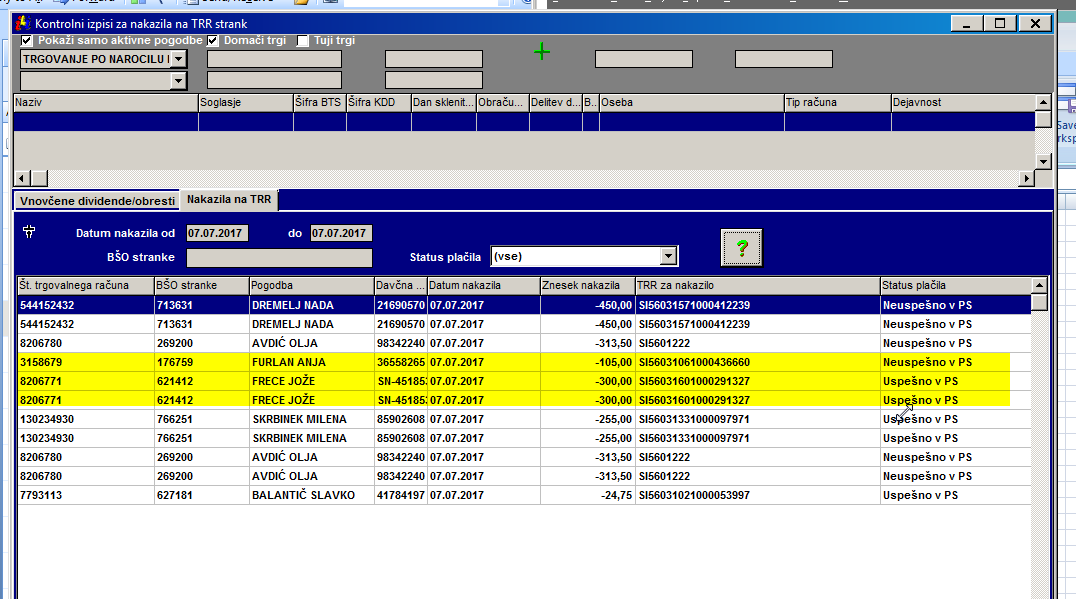 SK_NALOGD.TRANSFERSTATUS (preko INTKEY!!) oz. SKSTATUS, če je TRANSFERSTATUS prazen.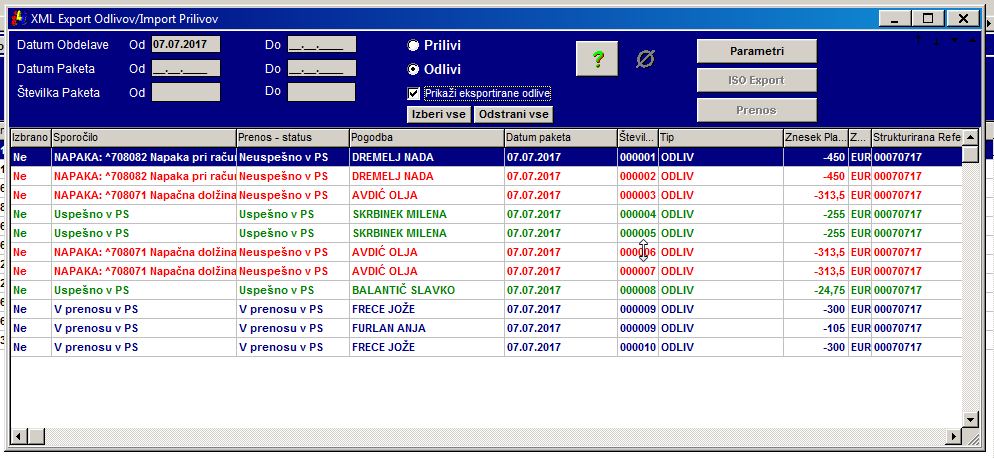 Isto kot zgoraj, spodaj pa iz tabele SK_NALOGDHST (TRANSFERSTATUS oz. SKSTATUS)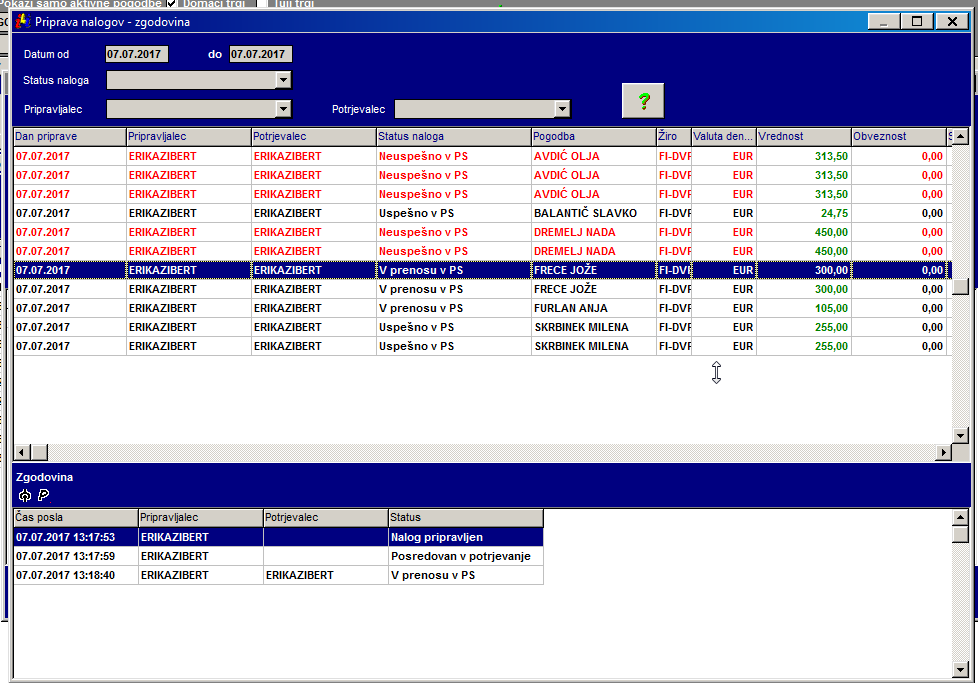 